MUNICIPIUL TÂRGU MUREŞ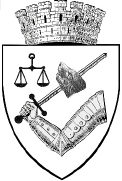 ROMÂNIA – 540026 Târgu Mureş, Piaţa Victoriei nr. 3DASCPC-  Serviciul Activităţi Culturale, Sportive, de Tineret şi LocativTel: 00-40-265-268330 ♦ Fax: 00-40-265-267.772 ♦ www.		tirgumures.roNr. 1869  din 10.01.2023                                                                   Data şedinţei: 12.01.2023                                                                                                            Ora:10REFERATcu privire la soluţionarea unor probleme privind spațiile cu altă destinație decât aceea de  locuințăSC Locativ SA, prin adresa nr.  1863/10.01.2023 transmite spre  analiza comisiei  posibilitatea aprobării repartizării unor spații, în prezent folisite cu titlu gratuit , cu plata chiriei stabilită prin hotărârile AGA SC LOCATIV SA pentru instituții publice, în favoarea Direcțiilor cu personalitate juridică proprie din cadrul UAT Tg. Mureș.Prin hotărâri succesive ale Consiliului local Municipal Tg. Mureș mai multe spații aflate în concesiunea Locativ SA au fost atribuite cu titlu gratuit Serviciului Public Poliția Comunitară,  Direcția de Asistență Socială și Direcția Fiscală Locală, astfel:Prin HCL nr.20 din 29 ianuarie 2009 s-a aprobat repartizarea unor spații în suprafață de 403,17 mp în str. Gheorghe Doja, nr.9 în favoarea Serviciului Public Poliția Comunitară și Serviciului Public de Asistență Socială cu titlu gratuit. Imobilul face parte din fondul locativ aflat în administrarea Locativ SA în baza Contractului de delegare a gestiunii prin concesiune a fondului locativ de stat, inclusiv a imobilelor cu altă destinație decât cea de locuință nr.8 din 23.03.2020. Ținând seama că LOCATIV SA este o societate comercială care prin realizarea obiectului de activitate trebuie să genereze și profit care ulterior este redistribuit acționarului unic, consiliul local reprezentat de UAT Tg Mureș, fondul locativ primit în concesiune trebuie valorificat eficient încât să producă venit pentru societate.	Veniturile obținute din închirierea spațiilor sunt utilizate pentru întreținerea și reparația tuturor imobilelor primite în concesiune.Ulterior prin mai multe hotărâri ale consiliului local s-au mai atribuit și alte spații din clădirea situată în Tg. Mureș, str. Gheorghe Doja, nr.9 ajungând în prezent la o suprafață de 1133,61 mp.De asemenea prin Hotărârile nr.236 din 30 iunie 2011, nr.327 din 28 octombrie și nr.124 din 29 aprilie 2022 au fost repartizate Direcției Poliția Locală și alte spații de pe str. Cugir nr.10/7, str.Decebal nr.42, P-ța Trandafirilor nr.38,  Valea Rece nr.12/1 în suprafață totală de 173,97 mp.Prin HCL nr.158 din 20 mai  2010 s-a aprobat repartizarea unui spațiu în suprafață de 89,24 mp în str. Cutezanței nr.19 în favoarea Serviciului Public Poliția Comunitară și și alte servicii, cu titlu gratuit. Fiind ulterior folosit de Direcția Fiscală Locală.Prin urmare, pentru o cât mai eficientă administrare a spațiilor aflate în concesiunea Locativ SA propune analizarea posibilității aprobării repartizării acestor spații, cu plata chiriei stabilite prin hotărârile AGA SC LOCATIV SA pentru instituții publice, în favoarea Direcțiilor cu personalitate juridică proprie din cadrul UAT Tg. Mureș.Având în vedere faptul că pentru acestea există în permanență solicitări de reparații și amenajări spații din partea Direcției Poliției Locale, doar în anii 2021-2022 aceste spații generând costuri de aproximativ 200.000 lei, Locativ SA nu mai poate susține în continuare aceste costuri de administrare pentru spațiile folosite cu titlu gratuit.Prin Hotărârea AGA Locativ SA, Consiliul local a stabilit un plan tarifar de către instituțiile publice indiferent de subordonarea lor administrativă astfel considerăm că se impune aprobarea închirierii spațiilor și către Direcțiilor cu personalitate juridică proprie din cadrul UAT Tg. Mureș.                                                                                                   Vă rugăm a dispune.      Director ex adj DASCPC                                                          Șef serviciu         Blaga Zătreanu Cosmin                                                           Marina Ciugudean                                                                                                                 Întocmit                                                                                                                                 Mureșan Ramona-inspector sup SACSTL